Культурно-творческий проект «Встречи при свечах» 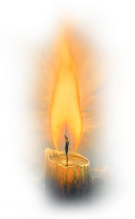 (цикл  мероприятий с родителями и детьми подготовительной группы, посвященных  Русскому музею)Девиз: ТВОРИТЬ, ДАРИТЬ, ЛЮБИТЬ!         Автор проекта: Луференко Наталия Федоровна                                                                                                                                                                   старший воспитатель, «Умейте открыть перед ребенком в     окружающем             мире что-то одно, но открыть так, чтобы кусочек жизни заиграл всеми цветами радуги. Оставляйте всегда что-то недосказанное, чтобы ребенку    захотелось еще и еще раз возвратиться к тому, что он узнал».                       			В.А. Сухомлинский.Цель проекта: использование богатейшего культурного наследия России в образовательной работе с детьми дошкольного возраста для полноценного развития современного ребенка, становления его личности, приобщения к отечественным и мировым ценностям и привлечение  семьи к образовательному процессу в дошкольном образовательном учрежденииЗадачи проекта: Расширение кругозора и социокультурное развитие детей и родителей.Опыт публичных выступлений в самой комфортной для ребенка форме – вместе со своими родителями;Возможность для ребенка вспомнить и заново пережить приятные впечатления, полученные во время посещения музея и работы с родителями во время поиска материала.Развитие у него желания и способности поделиться ими с другими детьми и взрослымиФормировать эмоциональную культуру детей, учить чувствовать настроение, характер произведения, радоваться, печалиться, сопереживать героям, эмоционально реагировать на художественный образ.Знакомить с творчеством русских, советских художников.Формировать интерес к музеям, к выставкам, к подлинникам произведений изобразительного искусства.Различать виды и жанры изобразительного искусства.Форма итогового мероприятия: «Встреча – викторина»Длительность проекта- 7 месяцевОсновные направления работы:-  установление между воспитателями и родителями благоприятных межличностных отношений с установкой на деловое сотрудничество во благо общей цели – всестороннего развития наших детей;- обогащение педагогического процесса музейным компонентом;- направленность на интеграцию в решении задач в области познавательно-речевого, социально-личностного и художественно-эстетического  развития дошкольников;- реализация информационно - методического обеспечения.   Реализация проектаРеализация этого проекта в нашем ДОУ планируются через организацию родительских встреч с детьми по следующей тематике: «Русский музей – наше духовное наследие»При работе с детьми Решается задача  формирования представлений о специфике восприятия различных видов искусств (литературы, живописи, музыки)При этом: Дети должны уметь: использовать формы речевого этикета адекватно ситуации,иметь наработанный исходный запас слов,внимательно слушать звучащую речь, адекватно реагировать на заданные вопросы, участвовать в беседе,внимательно слушать музыкальное произведение от начала и до конца,соотносить народную музыку с явлениями жизни,отличать объемные и плоские формы в природе,проецировать цвет при помощи различных материалов,определять цвета, объемы, материалы в окружающем мире,внимательно рассматривать произведения живописи, скульптуры, архитектуры.При формировании навыков анализа произведений искусства на основе средств художественной выразительности.Дети должны уметь:Составлять короткие рассказы, сказки.Воспринимать и различать жанровые компоненты и жанры музыкальных произведений и произведений живописи.При формировании основ восприятия настроения произведения.Дети должны уметь:Подбирать синонимы и антонимы к словам.Различать теплые и холодные тона, находит их в картине.Определять доминирующие цвета, их эмоциональное значение в картине.Что же приобретают наши дети от общения с изобразительным искусством, что меняется от этого в их личности? Прежде всего радость узнавания окружающего мира, одновременно знакомого и незнакомого. Воспринимая произведения искусства, ребенок становится пытливым, наблюдательным, эмоционально отзывчивым. Искусство создает радость общения с товарищами, формирует умение сопереживать.Произведения художников учат ребят фантазировать. Дети начинают «видеть» и «слышать» в произведении что – то свое, у них возникает желание самим создать красивое. Так зарождается творчество.Изобразительное искусство через зримые красочные образы помогают ребенку познавать истину, добро, красоту. От поколения к поколению оно прославляет эти прекрасные качества души человека. Постоянное совместно с родителями общение с изобразительным искусством учит ребенка ориентироваться в духовных ценностях общества, он приобретает самостоятельность эстетических суждений.Воспринимая произведение художника, эмоционально откликаясь на него и размышляя о нем, ребенок совершает умственные и духовные усилия над собой, он как бы преобразует себя, а включение воображения, фантазии в процесс восприятия картины говорят о творческом труде дошкольника.Искусство побуждает детей к собственной художественной деятельности (изобразительной и словесной), где реализуется его творческий замысел, речевые и изобразительные усилья.Показателем влияния изобразительного искусства, музыки, литературы на развитие ребенка являются сами дети. Тема, цель, задачи встречиОбогащение развивающей среды для самостоятельной деятельности детейЧто делаютЧто делаютЧто делаютЧто делаютТема, цель, задачи встречиОбогащение развивающей среды для самостоятельной деятельности детейпедагогпедагогдетиродители1233451 этап Мотивационно-диагностический1 этап Мотивационно-диагностический1 этап Мотивационно-диагностический1 этап Мотивационно-диагностический1 этап Мотивационно-диагностический1 этап Мотивационно-диагностическийИз группы только двое детей были в музее. Остальные с интересом рассматривали фотографии.Что мы знаем? Что хотим узнать? Что нам сделать, чтобы узнать?Сбор информации:- Подготовка материала и оборудования. - Диагностика детей старшего дошкольного возраста по Музейно-педагогической программе «Здравствуй музей» /Авт. сост. : А. М. Вербенец, Б. А. Столяров, А. В. Зуева, М. А. Зудина (Приложение 1);Организация предметно-развивающей среды детского сада способствующей обогащению педагогического процесса музейным компонентом в соответствии с требованиями ФГООС и СанПиНа.     - Подбор и изучение  методической литературы и  опыта других ДОУ, работающих в области музейной педагогики;-  Изучение компетентности родителей по теме проекта (анкетирование)    - Подбор и изучение  методической литературы и  опыта других ДОУ, работающих в области музейной педагогики;-  Изучение компетентности родителей по теме проекта (анкетирование)    Рассматрива-ние фотографийАнкетированиеэтап Организационныйэтап Организационныйэтап Организационныйэтап Организационныйэтап Организационныйэтап ОрганизационныйСентябрь 1. Проведение вводного родительского собрания в подготовительной речевой группе «Непоседы»  работы по проекту «Встречи при свечах»  т.е. цикл родительских встреч с детьми по  тематике: «Русский музей – наше духовное наследие»2. Обсуждение, постановка цели и задач проекта3. Составление плана мероприятий для реализации проекта  4. Подбор методической литературы, определение источников информации для реализации проекта 5.Проведение организованной образовательной деятельности по ознакомлению с окружающим миром  (познание)  в группе «Экскурсия в музей»    Организация предметно-развивающей среды детского сада способствующей обогащению педагогического процесса музейным компонентом в соответствии с требованиями ФГООС и СанПиНа.     Круглый стол для родителей«Знакомим детей с музеем»- Познакомят родителей с целями и задачами проектной деятельности «Встречи при свечах…», - сбор и систематизация информации; организация помощи, сотрудничества, участие в мероприятиях, проводимых в группе.- Методическая консультация «Музейная педагогика как форма организации совместной деятельности детей и взрослых»- Познакомят родителей с целями и задачами проектной деятельности «Встречи при свечах…», - сбор и систематизация информации; организация помощи, сотрудничества, участие в мероприятиях, проводимых в группе.- Методическая консультация «Музейная педагогика как форма организации совместной деятельности детей и взрослых»Подбор методической  и художественной литературы, определение источников информации для реализации проекта3 этап Содержательно-практический3 этап Содержательно-практический3 этап Содержательно-практический3 этап Содержательно-практический3 этап Содержательно-практический3 этап Содержательно-практическийОктябрьВстреча 1 «Здравствуй, Музей!»1этап:Цель: Познакомить детей с понятиями «музей», «коллекция», «экскурсовод», «экспонат».Задачи: - подготовить детей и взрослых к посещению музея.- способствовать формированию знаний детей о музеях искусств, картинных галереях, развивать познавательную активность детей, творческое воображениеПлан:Вступительное слово воспитателя «Зажжем свечу…»рассказ о создании Русского музея (бабушка Ярослава  и Даши)видео-презентация о Русском музее.  правила поведения в музее.2 этап«Организация экскурсий на экспозицию Русского музея»Закреплять знания о музее. Закреплять правила поведения в музее. Знакомить детей с речевым этикетом в различных ситуациях. Развивать фантазию, творческие способности детей.Иллюстрации с изображением музейных зданий, музейных коллекций, игрушкиПодборка информации для родителей «Здания Русского музея».Наблюдение за реакциями детей на экспозиции музея (выводы, рекомендации).Подготовить наглядную информацию для родителей о зданиях Русского музея, в которые интересно сходить с ребенком Рассматривание иллюстрацийИгровая ситуация «Посещение музея» Посещение музеяРассматривание иллюстрацийИгровая ситуация «Посещение музея» Посещение музеявидео-презентация о Русском музее- выступление:  « История создания Русского музея»- виртуальное посещение Русского музея«Организация экскурсий на экспозицию Русского музея»Ноябрь:Встреча 2«Уж небо осенью дышало»«Нет рубежей между искусствами, музыка объединяет в себе поэзию и живопись                  и имеет свою архитектуру.     Живопись тоже может иметь свою       архитектуру, как музыка, и в красках выражать звуки...»                                                 (М.  ЧюрлёнисЗадачи:- вызвать у детей эмоциональный отклик на произведения искусства. Побуждать замечать яркость цветных образов.- при изображении поздней осени учить понимать, почему ее называют грустной, передавать это в рисунке, используя неяркие краски.- раскрыть многогранность художественно-образного воплощения темы родной природы различными видами искусства: поэзией, музыкой и живописью;
- познакомить с музыкой П.И. Чайковского «Времена года»;
- с творчеством русских художников: И.И.Шишкина, И.И.Левитана, Б.М.Кустодиева, Саврасова, Куинджи, Васильева;
- развивать  слуховое  и эмоционально – образное мышление в процессе восприятия  произведений искусства;- вызвать эмоциональный отклик на произведения искусства;Иллюстрации художников Русского музея- оформление интерьера работами детей и родителей на тему «Уж небо осенью дышало»Составление плана- схемы встречиПрезентация «Осень в произведениях художников Русского музея»Методическая консультация по логопедии на тему: «Развитие речи детей посредством изучения произведений искусств»Рисунки на осеннюю тематику.Поделки из природного материала детей и родителей- батик «Ветер гонит листья». «Рябинка». «краски осени»Рисунки на осеннюю тематику.Поделки из природного материала детей и родителей- батик «Ветер гонит листья». «Рябинка». «краски осени»- разучивание с детьми пословиц, стихотворений об осени;- разучивание и чтение стихов родителями на встрече;-подбор иллюстраций- музыка П.И. Чайковского «Времена года», 
Декабрь Встреча 3 «Идет волшебница-зима...»Задачи:- продолжать вызвать у детей эмоциональный отклик на произведения искусства. Побуждать замечать яркость цветных образов.- продолжать раскрыть многогранность художественно-образного воплощения темы родной природы различными видами искусства: поэзией, музыкой и живописью.
- продолжать знакомить с музыкой П.И. Чайковского «Времена года»;
- с творчеством русских художников: И.И.Шишкина, И.И.Левитана, Б.М.Кустодиева, Саврасова, Куинджи, Васильева.Иллюстрации художников Русского музея- оформление интерьера работами детей и родителей на тему: «Идет волшебница-зима...»Составление плана- схемы встречиПрезентация «Зима в произведениях художников Русского музея»папка-передвижка «По музею вместе мамой…»«Влияние на развитие речи ребенка»Выставки детских работ «Раскрасим все вокруг!» -батик «пейзаж»-рисование на снегу.-рисование на льду. «Разноцветный лед»-раскраска -«святки»Выставки детских работ «Раскрасим все вокруг!» -батик «пейзаж»-рисование на снегу.-рисование на льду. «Разноцветный лед»-раскраска -«святки»- разучивание с детьми пословиц, стихотворений о зиме;- разучивание и чтение стихов родителями на встрече;-подбор иллюстраций- музыка П.И. Чайковского «Времена года», 
Январь Встреча 4«Знакомим с творчеством Серова»1 этап:Цель: формирование представлений воспитанников о творчестве великих русских художников.Задачи:- познакомить детей и родителей  с творчеством В.А. Серова, дать сведения о биографии, многожанровости его творчества.- развивать устную речь воспитанников, умение анализировать, делать выводы.- познакомить  с музыкой Вивальди.- прививать любовь и интерес к произведениям русских художников, воспитывать доброжелательность, отзывчивость.Оборудование: экран, компьютер, презентация PowerPoint «Творчество В.А. Серова», музыкальный центр-2 этап: «Организация экскурсий на экспозицию Русского музея»- познакомить детей и родителей  с творчеством В.А. Серова познакомить детей и родителей  с творчеством В.А. Серова - Закреплять правила поведения в музее.Репродукции картин В.СероваСоставление плана- схемы встречиПрезентация «150 лет со дня рождения В.А. Серова»Учимся рисовать: - автопортрет,- портрет мамыВыставка рисунков.Учимся рисовать: - автопортрет,- портрет мамыВыставка рисунков.-Сочинение сказки по репродукции «Похищение Европы»;- «О чем мечтают дети» по репродукции «Дети»Февраль Встреча 5 «Масленица в живописи»Цель мероприятия: Способствовать изучению, проявлению интереса и уважения к русской культуре, воспитывать у детей  интерес к обрядовым  народным  праздникам, традициям, обычаям.Задачи: - Познакомить с историей возникновения  праздника, традициями, обрядами празднования  Масленицы. - Прививать интерес к русской народной культуре.- Воспитание бережного и уважительного отношения к родителям, родственникам, окружающим людям. Выставка тряпичных куколРепродукции.Альбомы Выставка поделок из соленого тестаФотогазета о МасленицеКалендарь масленичной недели1.Составление плана-схемы встречи2.Составление плана-схемы встречи3.Презентация «Звучащая Масленица».4.Разучивание с детьми песен, закличек, хороводов.5. Подборка музыкальных вставок.6.Подборка загадок, пословиц.- Лепка из соленого теста (с использованием различных круп) – «Жаворонки». «Солнышко»- рисование «Чучело»- Лепка из соленого теста (с использованием различных круп) – «Жаворонки». «Солнышко»- рисование «Чучело»1.Готовят сообщения по одному из 7 днях масленичной недели.2.Оформление «Вкусной книги»  - все о блинах.3. Сообщение «Откуда блин пришел».4.Составление кроссворда в загадках. «Масленица»5.Составление акростиха на слово Масленица.МартВстреча 6 «Вот уж снег последний в поле тает…»Задачи:- продолжать вызвать у детей эмоциональный отклик на произведения искусства. Побуждать замечать яркость цветных образов; - понимать что, весенний пейзаж – многообразие состояний природы;- продолжать раскрыть многогранность художественно-образного воплощения темы родной природы различными видами искусства: поэзией, музыкой и живописью;
- продолжать знакомить с музыкой П.И. Чайковского «Времена года»;
- с творчеством русских художников: И.И.Шишкина, И.И.Левитана, Б.М.Кустодиева, Саврасова, ВасильеваВыставка детских работФотогазета о посещении музея.Составление плана- схемы встречиПрезентация «Вот уж снег последний в поле тает…»в произведениях художников Русского музея»- батик «Подснежники»Выставка рисунков на весеннюю тематику- батик «Подснежники»Выставка рисунков на весеннюю тематику- разучивание с детьми пословиц, стихотворений о весне;- разучивание и чтение стихов родителями на встрече;-подбор иллюстраций- музыка П.И. Чайковского «Времена года», 
4 этап Итоговый4 этап Итоговый4 этап Итоговый4 этап Итоговый4 этап Итоговый4 этап ИтоговыйАпрель                                                                                                   Встреча 7 «Конкурс- викторина»Апрель                                                                                                   Встреча 7 «Конкурс- викторина»Апрель                                                                                                   Встреча 7 «Конкурс- викторина»Апрель                                                                                                   Встреча 7 «Конкурс- викторина»Апрель                                                                                                   Встреча 7 «Конкурс- викторина»Апрель                                                                                                   Встреча 7 «Конкурс- викторина»